Приложение № 1 к Положению о городском конкурсе«Образ_ЕКБ: Воспитатель года 2024»Информационная карта участникагородского конкурса «Образ_ЕКБ: Воспитатель года 2024»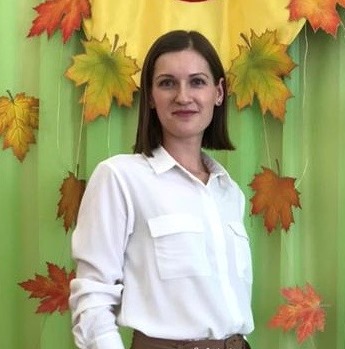 ПоленоваПоленова(фамилия)Екатерина Дмитриевна(фамилия)Екатерина Дмитриевна(имя, отчество)(имя, отчество)1.	Общие сведения1.	Общие сведения1.	Общие сведенияДата рождения (день, месяц, год)Дата рождения (день, месяц, год)16.04.1985В каких возрастных группах в настоящее время  работаетеВ каких возрастных группах в настоящее время  работаетеМладшая группа  (3–4 года)Аттестационная категорияАттестационная категорияВысшая Почетные звания и награды (наименования и даты получения)Почетные звания и награды (наименования и даты получения)2021г.  – Благодарственное письмо Октябрьского района города ЕкатеринбургаОсновные публикации (в т. ч. брошюры, книги)Основные публикации (в т. ч. брошюры, книги)Активно распространяю педагогический опыт: опубликованы материалы на сайте www.znanio.ru.Участие в работе методического объединенияУчастие в работе методического объединения Провожу мероприятия в рамках работы городской ассоциации педагогов дошкольного образованияВ чем, по мнению участника, состоит основная миссия воспитателяВ чем, по мнению участника, состоит основная миссия воспитателяПомочь каждому ребенку прожить детство, как самый счастливый и беззаботный период его жизни. Чтобы каждый день в детском саду стал счастливым днем новых открытий и возможностей. Любить детей и прививать их любовь ко всему окружающему!ХоббиХоббиФитнес и цветоводство